                                       РЕСПУБЛИКА КРЫМ                              РАЗДОЛЬНЕНСКИЙ РАЙОНАДМИНИСТРАЦИЯ ЗИМИНСКОГО СЕЛЬСКОГО ПОСЕЛЕНИЯ                                             ПОСТАНОВЛЕНИЕ № 138от  18 декабря  2019 года                                                                                                           с. ЗиминоО создании межведомственной комиссии по обследованию и категорированию мест (объектов)  массового пребывания людей на территории  Зиминского сельского поселения Раздольненского района     В соответствии с постановлением Правительства Российской Федерации от 25 марта 2015 года №272 «Об утверждении требований к антитеррористической защищённости мест массового пребывания людей и объектов (территорий), подлежащих обязательной охране полицией, и форм паспортов безопасности таких мест и объектов (территорий)», в целях объединения усилий Администрации Зиминского сельского поселения Раздольненского района и территориальных органов безопасности, органов Министерства внутренних дел Российской Федерации, Министерства Российской Федерации по делам гражданской обороны, чрезвычайным ситуациям и ликвидации последствий стихийных бедствий, направленных на обеспечение антитеррористической защищённости мест массового пребывания людей, Администрация Зиминского сельского поселения Раздольненского района    ПОСТАНОВЛЯЕТ:1. С целью определения перечня мест (объектов) массового пребывания людей, установления дифференцированных требований к обеспечению безопасности людей от террористических актов и возможных последствий, провести на территории Зиминского сельского поселения Раздольненского района категорирование мест, объектов массового пребывания людей, и составление паспортов мест (объектов) массового пребывания людей.2. Создать межведомственную комиссию по обследованию  и категорированию мест (объектов)  массового пребывания людей на территории  Зиминского сельского поселения Раздольненского района  (далее Комиссия).3. Утвердить состав Межведомственной комиссии по обследованию  и категорированию мест (объектов)  массового пребывания людей на территории  Зиминского сельского поселения Раздольненского района (приложение  1). 4. Утвердить форму акта по обследованию и категорированию места (объекта) массового пребывания людей .5.Постановление от 31.07.2019 № 63/1  «О создании межведомственной комиссии по обследованию и категорированию мест (объектов)  массового пребывания людей на территории  Зиминского сельского поселения Раздольненского района»  считать  утратившим силу.6. Контроль за исполнением данного постановления оставляю за собой.7. Настоящее постановление вступает в силу с момента его подписания и подлежит размещению на информационном стенде Администрации, сайте Администрации в информационно-телекоммуникационной сети «Интернет».Председатель Зиминского сельскогосовета – Глава АдминистрацииЗиминского сельского поселения                                           С.В.Канцелярук                                                                                                                                                    Приложение 1                                                                                                         к постановлению                                                                                                           Администрации Зиминского                                                                                                                                          сельского поселения                                                                                                          № 138   от  18.12.2019 г.                                                                                                   СоставМежведомственной комиссии по обследованию  и категорированию мест (объектов)  массового пребывания людей на территории  Зиминского сельского поселения Раздольненского района Председатель межведомственной комиссии:Канцелярук Сергей Викторович -         председатель Зиминского сельского совета         -глава Администрации Зиминского сельского поселения;Члены межведомственной комиссии:Папук Владимир Ильич  -       заместитель начальника  полиции ОМВД                                                       России по Раздольненскому району                                                    ( по охране общественного порядка);Леонов Алексей Николаевич-, сотрудник отдела в г. Армянске   УФСБ России по                                                      Республике Крым и г. Севастополю; Шурепа Александр Николаевич, старший лейтенант  полиции , инженер группы     организации, внедрения и эксплуатации инженерно-технических средств охраны и безопасности Джанкойского межрайонного отдела вневедомственной охраны - филиала федерального казенного учреждения «Управления вневедомственной охраны войск национальной гвардии Российской Федерации по Республике Крым» ;Шпак Андрей Георгиевич, главный специалист по вопросам ГО, профилактике терроризма  Администрации Раздольненского района; Измаилов Кемал Талятович, Начальник  отдельного поста «п. Раздольное 7ПСО    ФПС по Республике Крым»                             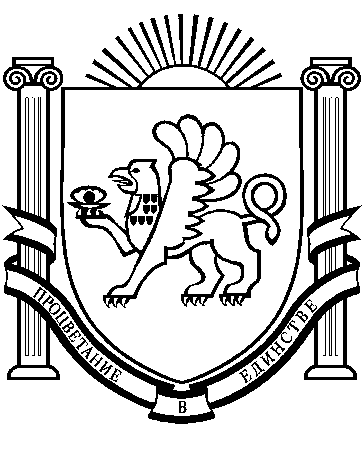 